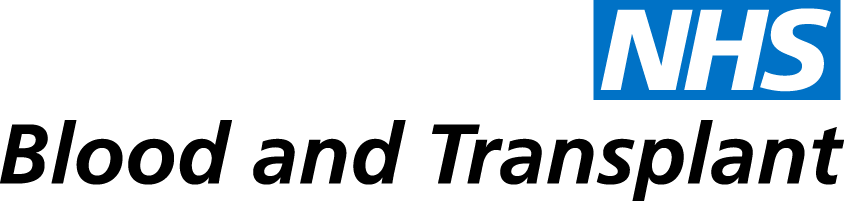 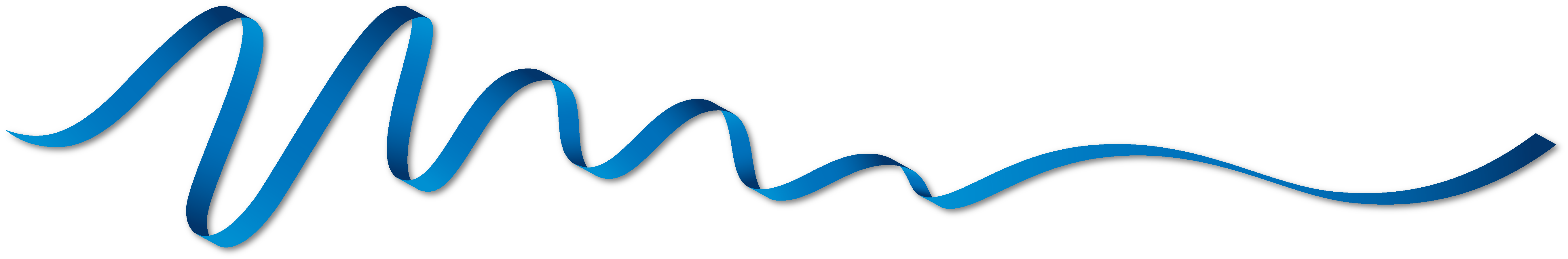 [CHANGE PROGRAMME NAME]Collective Consultation Meeting [number][Date, Time][Location]
AGENDAParticipants: Management Side[Names and job titles]Staff Side[Names and Union]Apologies:[Names]Owner1.Welcome 2.Action points from last Collective Consultation meeting –[date of meeting]3.Staff side questions and concerns4.Management side questions5.Details of Next meeting including Close of Collective Consultation and next steps6.Confirm process for booking individual consultation meetings and opt out of individual meeting process for those who do not wish to have a meeting7.Agreement of joint communiqué All8.Any Other BusinessAll